Dear Parents / Carers,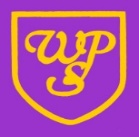 WELCOME TO YEAR 6We hope that everyone has a lovely holiday and will come back ready to begin Year 6. We cannot wait to start working hard and doing our best.To support your children in settling into their new year groups in September we have managed some early transition so that we can get to know the children and plan accordingly. Our curriculum in September will be based around the text Letter from the Lighthouse.  In English we will be focusing a lot of our reading and writing around the novel.  During maths lessons we are focusing on number and place value. Our Prime Learning Challenge for the first half term will be ‘Was the Battle of Britain a turning point in WII’ This will be a History led theme. In Science, we are looking at ’Light’, while in Computing we will be learning all about Online Safety. In DT we shall be learning about  cooking in preparation for our V.E Day celebration at the end of the term.PE daysClass 6.1: WednesdayClass 6.2: MondayClass 6.3: WednesdayPlease ensure that your child comes to school in their PE kit on their designated day. Children can wear their Wibsey jumper, a white T- shirt, black shorts and trainers. If the weather is cold the children can wear dark, plain jogging bottoms (not leggings) as PE will most likely take place outside. Please note that ear rings should not be worn for PE and should be removed for the day prior to leaving home or tape applied. Long hair should be tied back at all times.To be clear, it is ok to wear PE kit to school on PE days as no changing takes place. In addition to their class PE slot, children will have additional PE as part of the PPA provision. Please see the table below for the additional days for your child during the first half term. Reading and SpellingYour child will be given a reading book and a reading journal to bring home and read (for at least 15 minutes every day). They will need to keep their reading journal and book in their book bags to bring to school every day. Spellings are sent home weekly for your child to practise and learn.Water Bottles and Lunch BoxesChildren need to bring in a named water bottle into school every day. Lunch boxes are kept in the classroom so need to be bought in a small bag which can be stored under the tables.HomeworkHomework is an opportunity for you to share in your child’s learning, by supporting and encouraging them as they complete their homework tasks. Homework will be set on Wednesdays and is expected in on Tuesday. There is: Daily reading, English, Mathletics and Timetables Rock stars and Spellings.Thank you for your continued support.Mrs Matthews, Miss Bajwa, Mrs BrownYear 6 staff.Autumn 1P.E.Wk/B 04.09.236.1Wk/B 11.09.236.2Wk/B 18.09.236.3Wk/B 25.09.236.1Wk/B 02.10.236.2Wk/B 09.10.236.3Wk/B 16.10.236.1